Giải Công nghệ 8 Bài 56. Thực hành: Vẽ sơ đồ nguyên lý mạch điệnCâu 1 (trang 193 sgk Công nghệ 8): Hãy điền các kí hiệu dây pha, dây trung tính, thiết bị… vào sơ đồ điện dưới đây. Tìm những chỗ sai trong mạchTrả lời:Hình a:- Sai ở 2 đồng hồ đo vôn kế và ampe kế- Sai ở khoá k (phải đóng mới đúng)- Thiếu kí hiệu mối nối ở ampe kếHình c: -Thiếu kí hiệu mối nối ở vôn kếHình d: Sai chưa nối với ổ cắmThiếu kí hiệu dây trung tính và dây phaCâu 2 (trang 194 sgk Công nghệ 8): Hãy vẽ sơ đồ nguyên lý của một số mạch điện sau(h56.2)Trả lời: Hình a:Bước 1: -Mạch điện có 3 bóng đèn sợi đốt và một nguồn 220~-Kí hiệu đèn sợi đốt (bảng 55.1)Bước 2: - 3 đèn mắc song song và nối tiếp với nguồnBước 3: sơ đồ nguyên lý: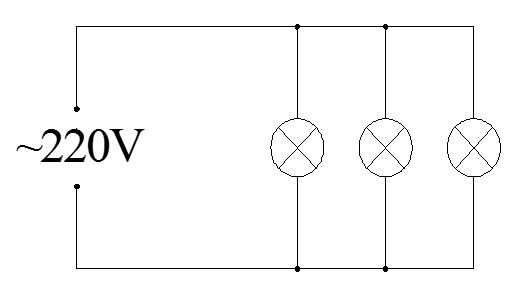 Hình b:Bước 1: -Mạch điện gồm 2 đèn, 1 công tắc, 1 ampe kế, nguồn điện (2 pin)- Kí hiệu các phần tử (bảng 55.1)Bước 2: - 2 đèn mắc nối tiếp- đèn mắc nối tiếp công tắc-ampe kế mắc nối tiếp với nguồn điệnBước 3: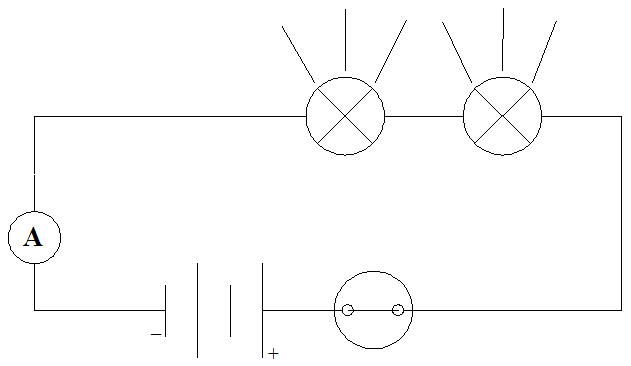 III.BÁO CÁO THỰC HÀNH1.Sơ đồ nguyên lý: Chọn một trong 2 mạch trên để vẽ